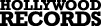 FOR IMMEDIATE RELEASE
MULTIPLATINUM POP-ROCK BAND PLAIN WHITE T’S ANNOUNCE SUMMER TOUR 
DATES KICK OFF JUNE 22 IN CHICAGOONLINE VIDEO PREMIERE FOR FIRST SINGLE “SHOULD’VE GONE TO BED” 
FRIDAY, JUNE 7 AT VH1.COM AND ON-AIR PREMIERE SATURDAY, JUNE 8 
DURING VH1 TOP 20 COUNTDOWNSHOULD’VE GONE TO BED EP OUT NOW; BAND PUTTING FINISHING 
TOUCHES ON FULL-LENGTH CD 
L to R: De’Mar Hamilton, Tim Lopez, Mike Retondo, Dave Tirio, Tom Higgenson (photo credit: James Minchin)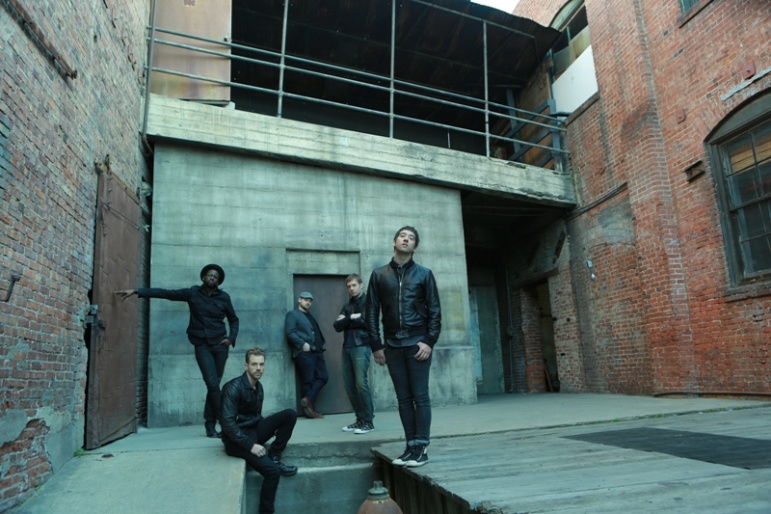 June 6, 2013 - (Burbank, CA) – Two-time Grammy nominated pop-rock quintet Plain White T’s have announced a string of U.S. summer tour dates in support of their new single and EP, Should’ve Gone To Bed.  The shows kick off June 22 at the Lincoln Park Zoo in their hometown of Chicago (itinerary below). "Should’ve Gone To Bed," which the T's recently performed on The Tonight Show with Jay Leno, was written by vocalist/guitarist Tom Higgenson and produced by Tim Pagnotta (Neon Trees). The song recounts what a treacherous and retrospectively humiliating combination too many drinks, a smartphone and an empty bed can be in the aftermath of “striking out again.” Against his better judgment, the song’s narrator dials his ex’s number. “Here I go missing you again,” Higgenson sings ruefully. “God only knows what I said/I should’ve just gone to bed.”Fans can go to plainwhitets.VH1.com Friday, June 7 for the online exclusive premiere of the official “Should’ve Gone To Bed” video directed by Mike Venezia (“1,2,3,4” and “Rhythm of Love”). And tune in to VH1’s Top 20 Countdown Saturday, June 8 for the broadcast premiere. The band’s previously released meme themed lyric video for the track can be seen here. The EP also features “Haven’t Told Her," written by vocalist/guitarist Tim Lopez and produced by Pagnotta, as well the Higgenson-penned "Helium," which was recorded with Ian Kirkpatrick, producer of the band's 2010 release, Wonders of the Younger. The disc also features Lopez’s metaphorical ballad “Giving Tree” (produced by the renowned Joe Chiccarelli, with additional production by Mudrock) about a dysfunctional give-and-take relationship (he gives and she takes). Lopez applied the premise of Shel Silverstein’s children’s book of the same title, which he remembers being read to him during his formative years. “If all you wanted was love/Why would you use me up/Cut me down, build a boat and sail away?” he sings with palpable feeling. “When all I wanted to be/Was your giving tree/Settle down, build a home and make you happy.” In a review of the EP, the New Times wrote, "…the sentimental pop-punk rockers have proved that their intimate, infectious tunes have real staying power.“Truer words have never been spoken. Over the course of the past few years, Plain White T's have sold over nine million tracks, garnered two Grammy nominations and wrote and recorded three number one radio hits: "Hey There Delilah," "1, 2, 3, 4" and "Rhythm of Love."The band--rounded out by drummer De’Mar Hamilton, bassist Mike Retondo and rhythm guitarist Dave Tirio--is currently working on a full-length follow-up to Wonders of the Younger. The album is scheduled for a fall 2013 release.Don't miss your chance to catch Plain White T's live. Visit www.plainwhitets.com for ticketing information.  

Dates are as follows:###For information contact:Sharrin Summers -  818-560.5787 / sharrin.summers@disney.com http://www.plainwhitets.comhttps://www.facebook.com/plainwhitetshttps://twitter.com/plainwhitetshttp://www.youtube.com/user/PlainWhiteTshttp://smarturl.it/pwtiTunesep1Plain White T's – Should've Gone to Bed – Spotify linkJune 22Chicago, ILZooJuly 16Minneapolis, MNVarsity TheatreJuly 17Des Moines, IAWooly’sJuly 18Omaha, NEThe Waiting RoomJuly 20Milwaukee, WIFesta ItalianaJuly 22St. Louis, MOFirebirdJuly 23Indianapolis, INDeluxe @ Old National CenterJuly 24Cincinnati, OH20th Century TheatreJuly 26Atlantic City, NJThe Social @ Revel ResortJuly 28Boston, MAParadise Rock ClubJuly 29Washington, DC9:30 ClubJuly 31Atlanta, GASmith’s Olde BarAug. 1New Orleans, LAHouse of BluesAug. 2Austin, TXThe BelmontAug. 5Colorado Springs, COThe Black SheepAug. 6Denver, COSummit Music HallAug. 8Ventura, CAVentura County FairAug. 9Sacramento, CAAce of SpadesAug. 13Solana Beach, CABelly Up TavernAug. 24Lisle, ILBenedictine University StadiumSept. 5Salt Lake City, UTUtah State FairSept. 21Grand Prairie, TXVerizon Theatre at Grand PrairieSept. 23Yakima, WACentral Washington State Fair